Hooker's Lips (Psychotria Elata) 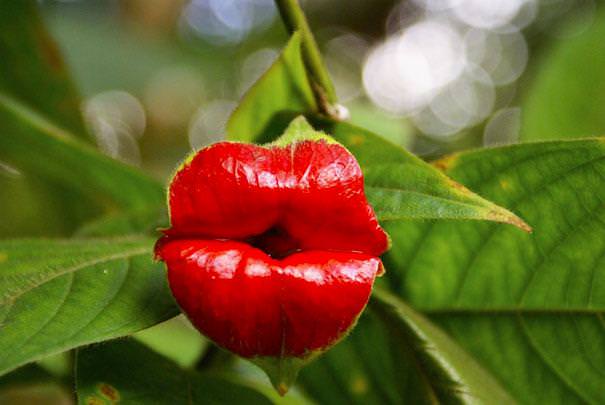 Dancing Girls (Impatiens Bequaertii) 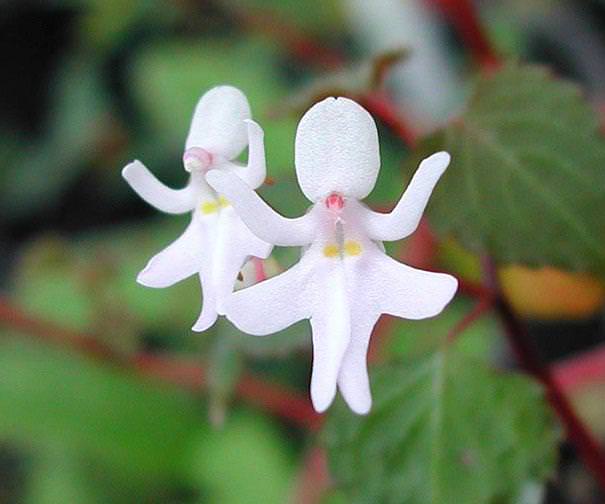 Laughing Bumble Bee Orchid (Ophrysbbomyblifora) 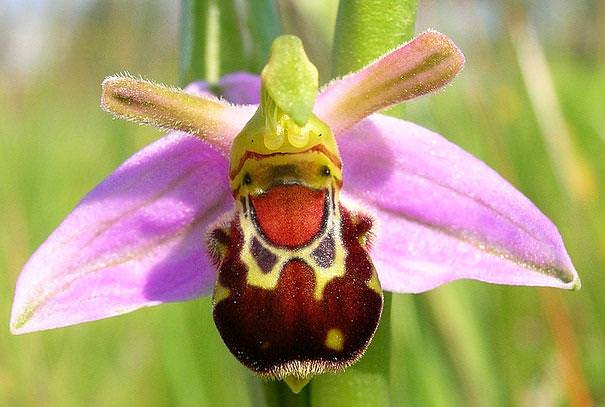 Swaddled Babies (AnguloaUniflora) 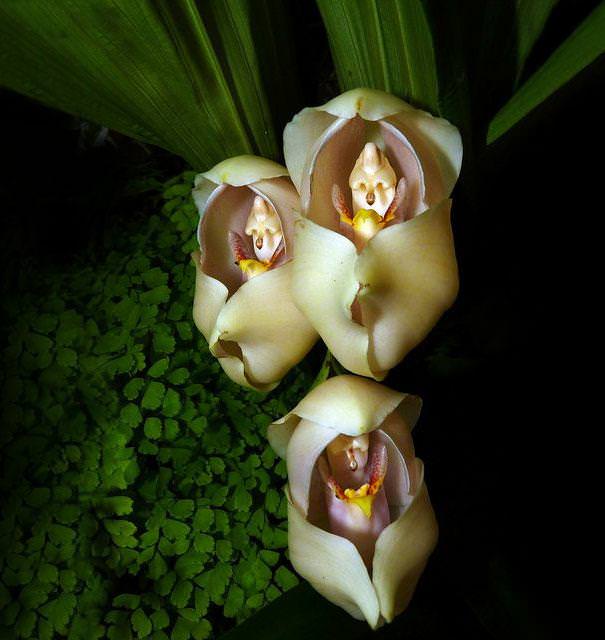 Parrot Flower (Impatiens Psittacina) 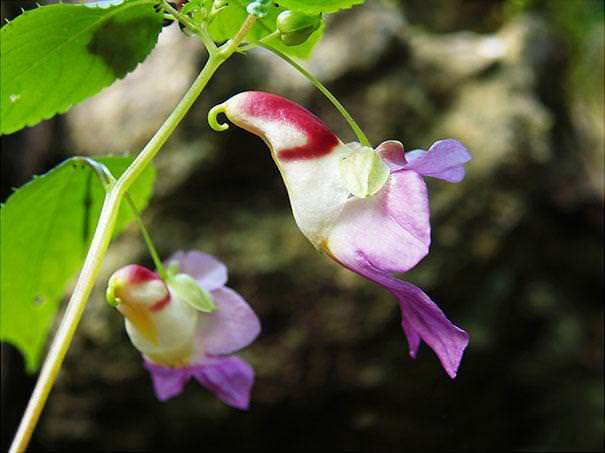 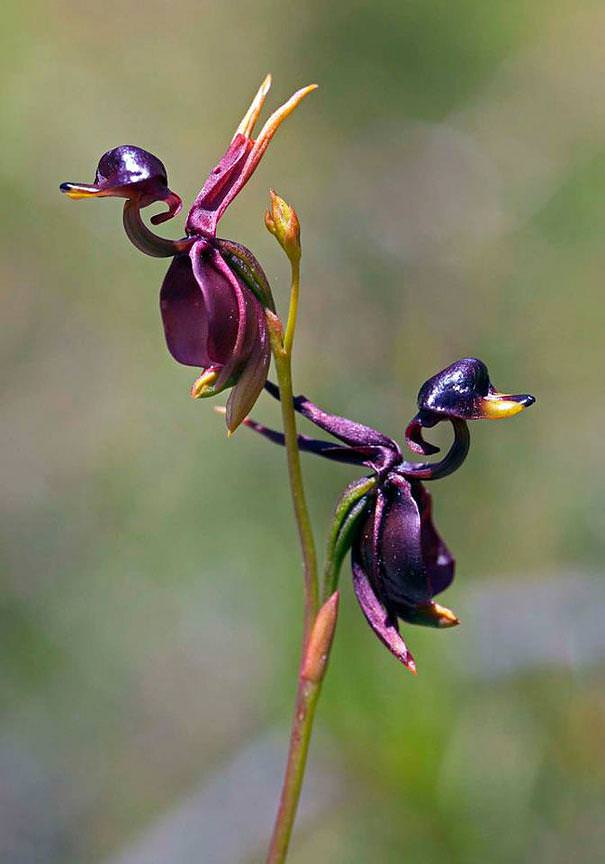 An orchid that looks remarkably like a tiger 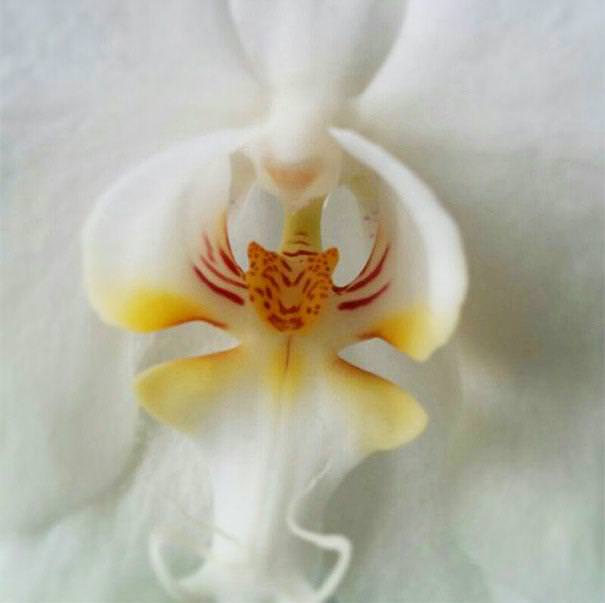 Happy Alien (Calceolaria Uniflora) 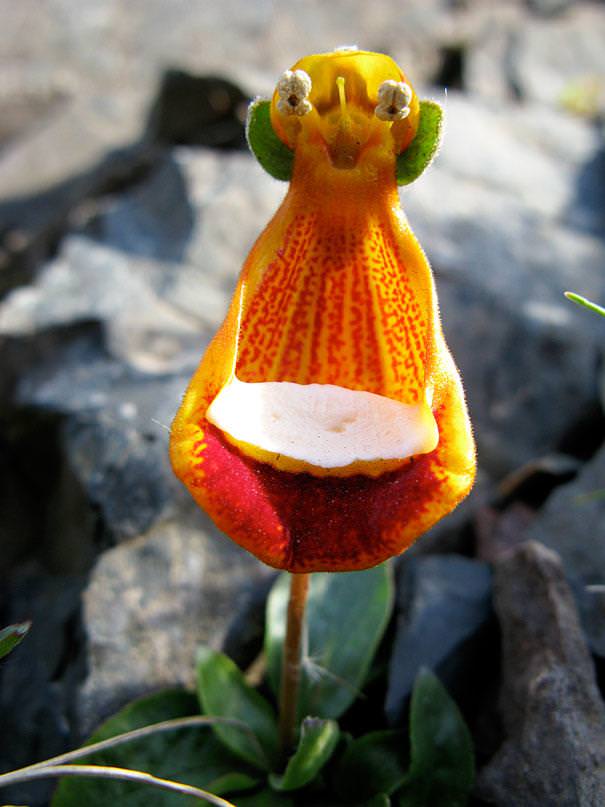 Just love the Logitec earphones And his friends... 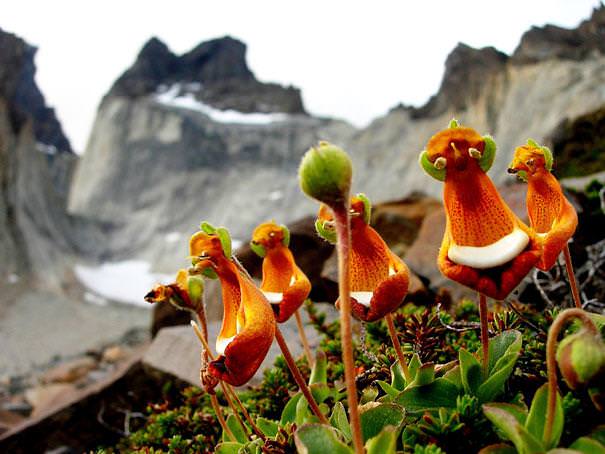 Angel Orchid (Habenaria Grandifloriformis ) 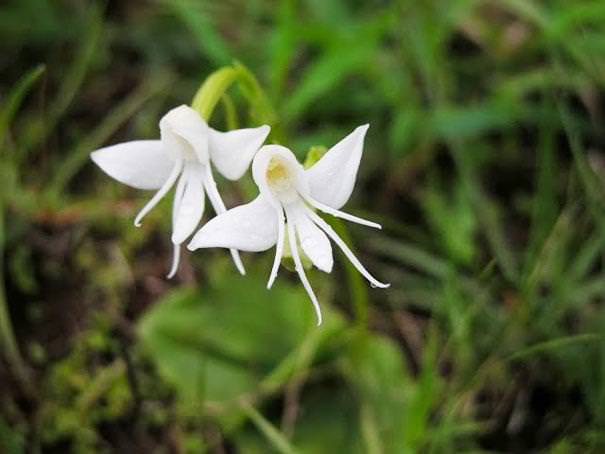 Dove Orchid Or Holy Ghost Orchid (Peristeria Elata) 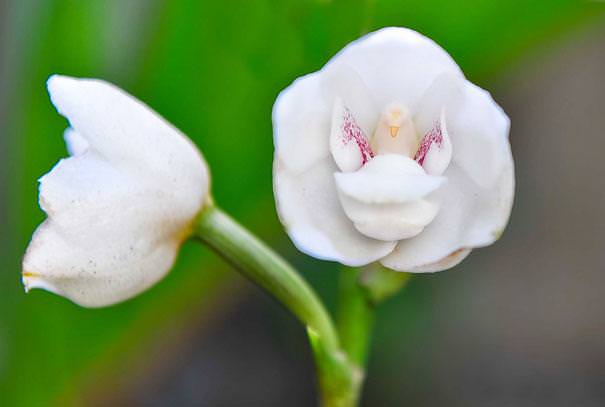 White Egret Orchid (Habenaria Radiata) 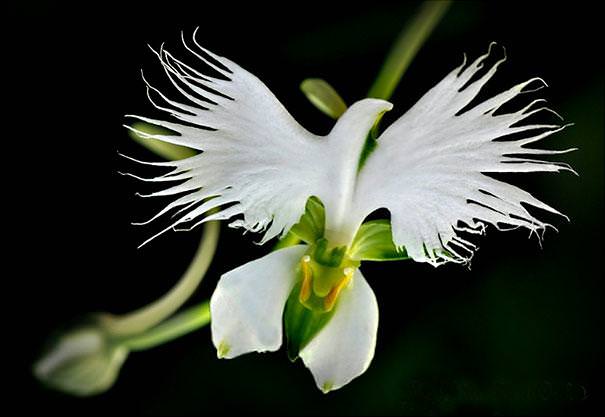 The Darth Vader (Aristolochia Salvadorensis)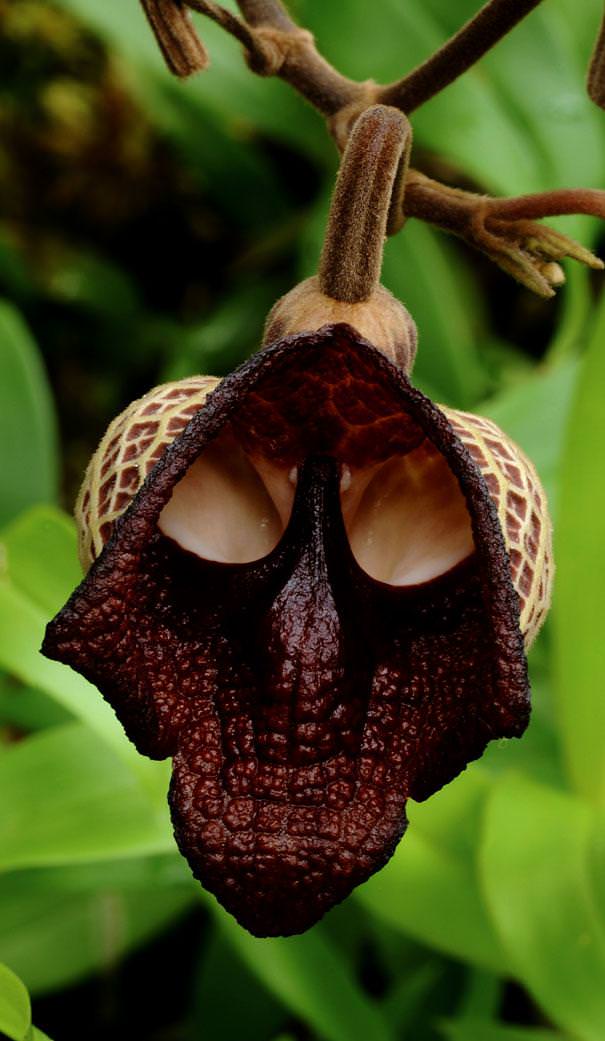 An Orchid That Looks Like A Ballerina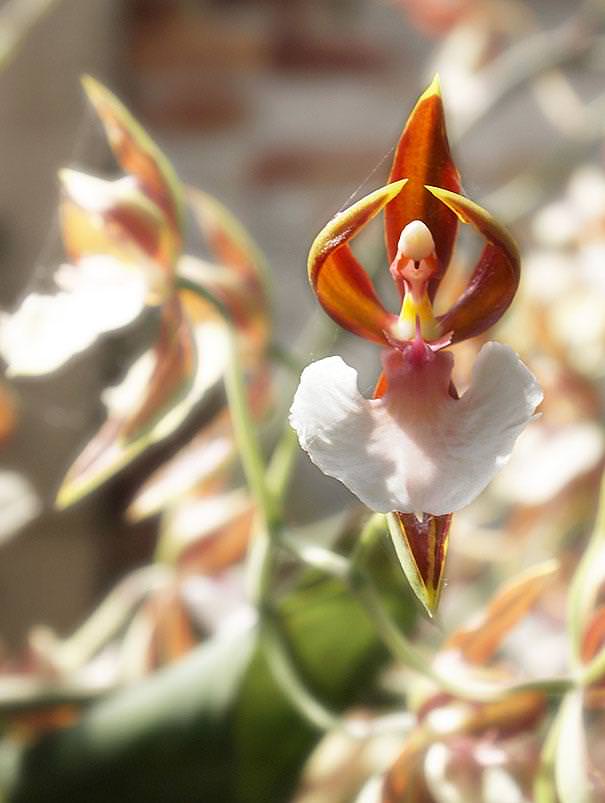 Monkey Face Orchid (Dracula Simia) 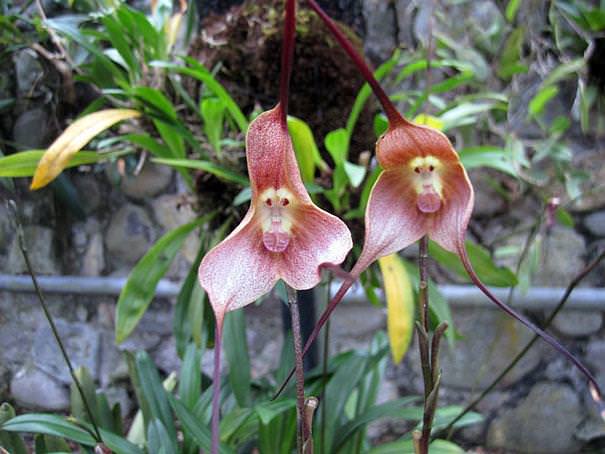 Moth Orchid (Phalaenopsis) 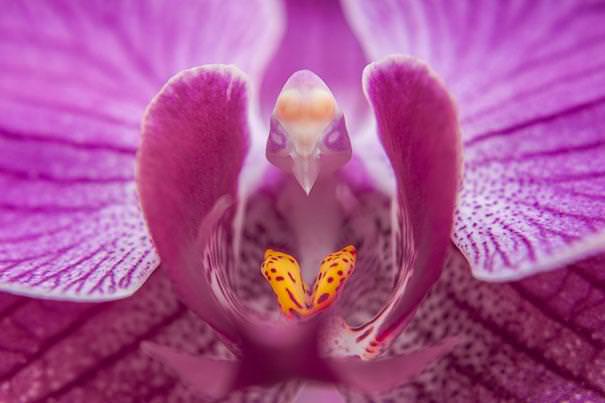 